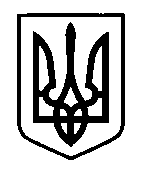 УКРАЇНАПрилуцька міська радаЧернігівська областьУправління освіти Про продовження карантину  в закладах загальної середньої та позашкільної освіти міста Відповідно до Постанов Кабінету Міністрів України від 22.05.2020 №392  «Про встановлення карантину з метою запобігання поширенню на території України гострої респіраторної хвороби COVID-19, спричиненої коронавірусом SARS-CoV-2, та етапів послаблення протиепідемічних заходів»,НАКАЗУЮ:Директорам закладів  загальної середньої та позашкільної освіти: Вжити заходів для продовження  карантину у закладах загальної середньої та позашкільної освіти до 22 червня   2020 року.Суворо дотримуватися заходів із протидії поширення коронавірусної інфекції, передбачених  Постановою  Кабінету Міністрів України.Контроль за виконанням даного наказу залишаю за собою.Виконуюча обов'язки  начальника управління освіти		             В.Г. ХОДЮК		                             22  травня    2020  рокуНАКАЗм. Прилуки№97